Cat 963K Track Loader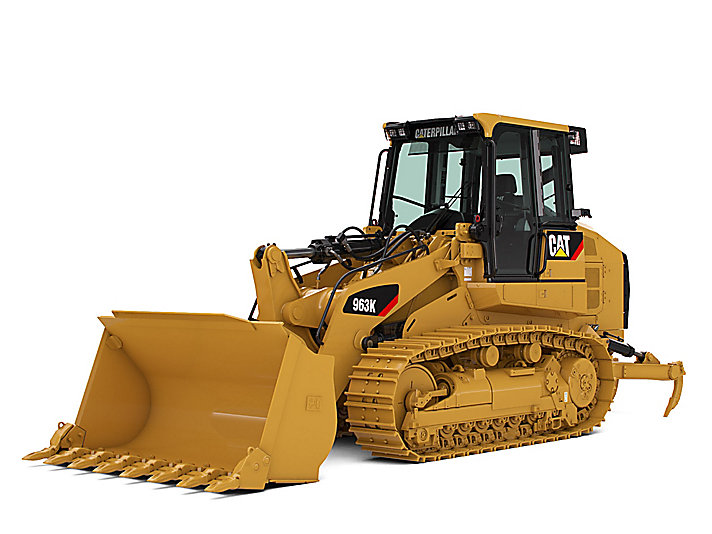 В компании Caterpillar считают фронтальный погрузчик самой универсальной машиной и отмечают, что новая модель 963K имеет ряд улучшений, которые значительно расширят эту характеристику, в сравнении с предшествующей машиной 963D. Достоинством можно считать гидростатический привод с улучшенным рулевым управлением благодаря новому электронному модулю управления Hystat, который контролирует каждую гусеницу отдельно, а также заметно увеличивает ускорение. Компания Cat предлагает несколько вариантов ковша: общего назначение, многофункциональные, а также специализированные для мусора или удержания суден. Также производитель специально для модели 963К представил новую серию ковшей Performance. Внутри более тихой и модифицированной кабины можно увидеть сиденье с подвеской, регулируемыми подлокотниками и органами управления. Производитель также отмечает, что для дозаправки машину вовсе не обязательно останавливать. Для более простого сервисного обслуживания погрузчик оборудован наклонной кабиной, которая дает быстрый доступ ко всем сервисным узлам.УниверсальностьСтальная ходовая часть позволяет работать в условиях влажного мягкого грунта или на чувствительных поверхностях.    Завершение работы за меньшее время — гусеничные погрузчики могут приступать к работе раньше и работать других машины за счет сниженного давления на грунт и увеличенного тягового усилия.   Готовность к быстрой смене навесного оборудования – устройства для быстрой смены навесного оборудования Fusion™ (по заказу) позволяют использовать вилы, ковши и т. п. с колесных погрузчиков и других совместимых с Fusion машин.ЭффективностьМодель 963K использует на 10-25% меньше топлива в час, чем предыдущая модель.*Эффективное использование жидкости для выхлопных систем дизельных двигателей(1) — обычно 2,5-3% от расхода топлива — гарантирует превосходную общую эффективность жидкости.Дополнительный ковш серии Performance помогает вам перемещать на 5% больше материала в час.Откидная кабина и удобный доступ к точкам технического обслуживания для простого обслуживания и ремонта.Автоматический вентилятор обеспечивает эффективное охлаждение, а также удобный доступ для технического обслуживания.Дистанционный контроль с помощью Product Link/VisionLink® помогает вам более эффективно управлять парком техники и получать больше прибыли.ЭффективностьМодель 963K использует на 10-25% меньше топлива в час, чем предыдущая модель.*    Эффективное использование жидкости для выхлопных систем дизельных двигателей (1) — обычно 2,5-3 процента от расхода топлива — гарантирует превосходную общую эффективность жидкости.    Дополнительный ковш высокопроизводительной серии помогает вам перемещать на 5 процентов больше материала в час.    Откидная кабина и удобный доступ к точкам технического обслуживания для простого обслуживания и ремонта.   Автоматический вентилятор обеспечивает эффективное охлаждение, а также удобный доступ для технического обслуживания.   Дистанционный контроль с помощью Product Link/VisionLink® помогает вам более эффективно управлять парком техники и получать больше прибыли.Эксплуатационные характеристикиБолее плавная работа навесного оборудования и отклик органов рулевого управления, а также улучшенная маневренность по сравнению с предыдущей моделью.*Такие функции, как гидросистема с регулированием по нагрузке и цилиндры с датчиками положения обеспечивают точную и быструю работу.Двигатель Cat® C7.1 ACERT™ обеспечивает оптимальную мощность и быстрый отклик при работе машины под нагрузкой.Низкий уровень шума* — меньше шума для оператора и других людей на рабочей площадке.UndercarriageService Refill CapacitiesWeights BucketsAir Conditioning SystemDimensionsEngineEngineNet Power - ISO 9249/SAE J1349 (DIN)144.0 kWTrack on Ground2542.0 mmTrack Gauge1850.0 mmGround Contact Area - Optional Shoe2.6 m²Ground Contact Area - Standard Shoe3.2 m²Ground Pressure - Optional Shoe75.8 kPaGround Pressure - Standard Shoe62.0 kPaGround Pressure(1) - Optional Shoe76.9 kPaGround Pressure(1) - Standard Shoe62.9 kPaGrouser Height - Double Grouser42.0 mmTrack Rollers/Shoes - Each SideJul-38Track Shoe Width - Optional450.0 mmTrack Shoe Width - Standard550.0 mmNote(1) Machine equipped with Tier 4 Final/Stage IV emissions reduction technology.Fuel Tank320.0 lDEF Tank(1)16.0 lNote(1) Machine equipped with Tier 4 Final/Stage IV emissions reduction technology.Operating Weight20021.0 kgNote(1) Machine equipped with Tier 4 Final/Stage IV emissions reduction technology.Operating Weight(1)20308.0 kgCapacity - General Purpose2.5 m³Capacity - Multi-Purpose2.0 m³Capacity - Performance Series2.8 m³Width - General Purpose2612.0 mmWidth - Multi-Purpose2575.0 mmWidth - Performance Series2712.0 mmAir ConditioningThe air conditioning system on this machine contains the fluorinated greenhouse gas refrigerant R134a (Global Warming Potential = 1430). The system contains 1.1 kg of refrigerant which has a CO2 equivalent of 1.573 metric tonnes.Bucket Height - Carry Position457.0 mmCarry Position Approach Angle15°Clearance at Full Lift Height and 45° Dump*2915.0 mmDigging Depth*138.0 mmGrading Angle63°Ground Clearance471.0 mmHeight - Bucket Hinge Pin3940.0 mmHeight - Top of Stack2940.0 mmMachine Height - Top of Cab3325.0 mmMaximum Rollback - Ground/Carry Position43°/50°Maximum Rollback/Dump - Fully Raised52°/53°Note*With General Purpose bucket and extra duty teeth.Overall Machine Height - Bucket Fully Raised5402.0 mmOverall Machine Length*7001.0 mmOverall Machine Width without Bucket: With Standard Tracks - 550 mm (21.6 in) Shoes2400.0 mmRamp Angle29°Reach at Full Lift Height and 45° Dump*1373.0 mm